T.C
USKUDAR UNIVERSITY FACULTY OF MEDICINE COURSE CONTENTS
FIRST CLASS
I. SEMESTER (FALL AND SPRING)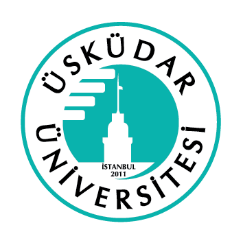 ATA101 Principles of Atatürk and History of Revolution I (Theoric: 32 Hours)                 (2+0) 2 ECTS: 3It includes basic concepts, reasons for the collapse of the Ottoman Empire, Turkish innovation movements, World War I, national struggle.TURK101 Turkish Language I (Theoric: 32 Hours)                                                                    (2+0) 2 ECTS: 3It includes Language awareness, reading taste and habit, correct use of basic spelling and punctuation rules, a wider vocabulary. ENG101 English I (Theoric: 32 Hours)						             (3+0) 3 ECTS: 3This course is designed for new learners of English and aims to develop basic language skills. It helps learners acquire listening, speaking, reading and writing skills through different teaching techniques and practice studies. Learners learn basic grammar patterns and vocabulary using dialogues and texts used in real-life situations. At the end of this course, learners are prepared to progress from English beginner to intermediate-beginner level.RCUL101 University Culture I (Practical: 32 Hours)                                                                (0+2) 1 ECTS: 1Each semester includes seminars, conferences, panels, workshops and lectures to be held for 16 weeks within the framework of a program consisting of suggestions from the academic units, student council and student clubs at the university.RPSC109 Positive Psychology and Communication Skills (Theoric: 48 Hours)                  (3+0) 3 ECTS: 5Definition of Positive Psychology, Basic Concepts, theoretical foundations and applications; socioemotional experience and behavior, brain-behavior systems studied in cognitive sciences; self and others recognition, awareness and empathy; psychosocial life skills and problem-solving skills; motivation and planning; anger, aggression and violence; relationship management and healthy decision making; it includes the topics of persistence and compromise.MDC101 Introduction to Medicine Committee (Committee 1A)	                        (7+2) 8 ECTS: 16This committee contains seven different courses. These are Scientific Foundations of Medicine, Medical Humanities, Introduction to Public Health, Medical Terminology, Medical Skills and First Aid, Medical Biology. The contents of these courses could be listed as;                                                                                                      the definition and basic foundations of science, the acquisition and use of scientific knowledge, the scientific aspect of medicine, the historical stages of medicine, the physical, spiritual and socio-cultural basic characteristics of human beings, and the importance of evidence and research in medicine; the process of differentiation of medical science according to time and society; objective and subjective perceptions in health; cognitive, intuitive and emotional factors in the perception of health; relations between medicine and artistic fields; the impact of art on physicians and health professionals; the definitions and dimensions of health and disease, the classification of health services and their delivery techniques, the resources used in health services, the elements and functioning of the health system, the health care needs of the society, the need-oriented policy making techniques, and the evaluation of the effectiveness of health policies; general Latin knowledge, anatomical, clinical and pathological terms, and English medical terms; the emergency aid system in Turkey, its possibilities and limitations, difficulties at the scene, dangers, common medical emergencies, first aid skills and basic medical skills;and the basic concepts of medical biology; transport through the cell membrane, cytoskeleton, extracellular matrix, cell-cell interactions, cell research methods, cell organelles, genetic material of the cell and the composition of this genetic material, gene expression and protein synthesis, cell life cycle, cell differentiation, cell death, organization, cell division, stem cell. Content of MDC101 Cell and Tissue Committee (Committee 1A): FIRST CLASS
II. SEMESTER (SPRING)ATA102 Principles of Atatürk and History of Revolution II (Theoric: 32 Hours)               (2+0) 2 ECTS: 3Events, ideas and principles in the birth and development process of modern Turkey; It includes the subjects of Atatürk Era Turkish Foreign Policy, Atatürk's Revolutions, Atatürk's Principles.TURK102 Turkish Language II (Theoric: 32 Hours)                                                                  (2+0) 2 ECTS: 3It includes language awareness, reading taste and habit, correct use of basic spelling and punctuation rules, and a wider vocabulary.ENG102 English II (Theoric: 32 Hours)						            (3+0) 3 ECTS: 3This course is designed for new learners of English and aims to develop basic language skills. It helps learners acquire listening, speaking, reading and writing skills through different teaching techniques and practice studies. Learners learn basic grammar patterns and vocabulary using dialogues and texts used in real-life situations. At the end of this course, learners are prepared to progress from English beginner to intermediate-beginner level.RCUL102 University Culture II (Practical: 32 Hours)                                                                (0+2) 1 ECTS: 1Each semester includes seminars, conferences, panels, workshops and talks to be held for 16 weeks within the framework of a program consisting of the suggestions of the academic units, student council and student clubs at the university.MDC106 Cell and Tissue Committee (Committee 1B)				          (7+2) 8 ECTS: 16In this course board, it covers medical genetics, anatomy, physiology, biochemistry and histology and embryology sciences in cell and tissue sciences. The morphology of the cell, which is the most basic unit of life, the properties of enzymes and bioenergetic principles, cell types, cell membrane, acid-base systems, energy metabolism, synthesis of carbohydrates and nucleotides, glycolysis, gluconeogenesis, oxidative enzymes and electron transport system, amino acids, nitrogenous compounds, protein, lipid metabolism, lipids, y .acids, ketone bodies, introduction to physiology, genetic inheritance in humans, chromosomes, DNA, RNA structure and functions, mutations, chromosomal abnormalities and genetic basis of diseases, cytogenetic and molecular diagnostic methods, cancer and genetic basis, oncogenes, uses of the microscope and varieties, Histological features of epithelial, connective, nerve and bone tissues, histochemical techniques, stem cells, introduction to embryology, gametogenesis, fertilization, in vitro fertilization, implantation, periods of general embryological development, placenta and fetal membranes, developmental anomalies, introduction to anatomy, anatomical terminology , anatomical plans, the anatomy of bones, joints and ligaments in the human body are explained.Content of MDC101 Cell and Tissue Committee (Committee 1A): TYD112	 Biophysics (Theoric: 32 Hours)	                                                                                    (3+0) 3 ECTS: 5Biophysical properties of body fluids, blood volume determination, regulation of acid-base balance, buffer systems, blood gas measurement methods, cell membranes, membrane permeability, membrane potential, action potential, ion channels, biological effects of radiation, effects of electric currents on tissue, and neurobiophysics is included.Committee CoursesTheoretical HoursTotal Lab Hours (without repetition)Total Theoretical + Lab hoursMedical Biology34640Medical Skills and First Aid282856Medical Terminology28028Medical Humanities28028Introduction to Public Health28028Scientific Foundations of Medicine28028Organic Chemistry10010 Medical Biochemistry10414Total Hours18438222Committee CoursesTheoretical HoursTotal Lab Hours (without repetition)Total Theoretical + Lab hoursHistology and Embryology 26834Anatomy 262450 Medical Biochemistry41445Medical Genetics18624Medical Microbiology 10414Total Hours12146167